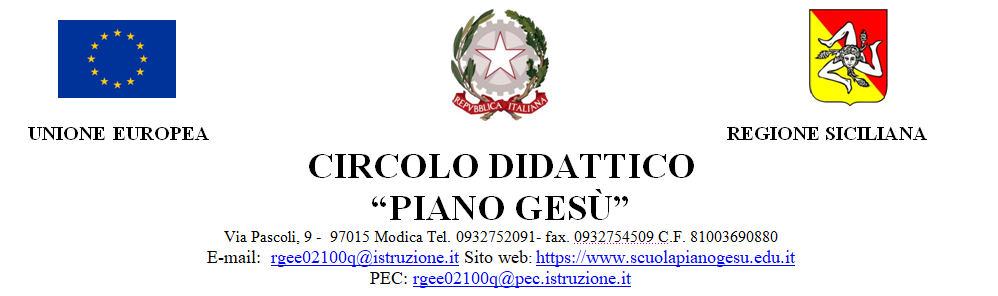 REGISTRO         a. s. 20… – 20…PROGETTOCOMMISSIONEEDUCAZIONEDOCENTE REFERENTEORE PREVISTETOTALE ORE EFFETTUATE Il Dirigente ScolasticoProf. Sergio CarrubbaDOCENTI COINVOLTIORE EFFETTUATE DOCENTI COINVOLTIORE EFFETTUATE DOCENTEDATAORE EFFETTUATEARGOMENTODOCENTEDATAORE EFFETTUATEARGOMENTO